Stateční zajíčci: ukrajinsko-český slovníčekПорятунок від дощуUtíkej se schovat, pršíЛама – lamaКактуси – kaktusyДощовик - pláštěnkaІдея – nápadГраблі – hráběЛопата – lopataДощ – déšťПарасолька – deštníkНакрити – pokrýtВрятувати – zachránitАKTIVITAВідгадай загадку. Що це є?Я порою дощовою –Наче дах над головою.При собі мене тримають,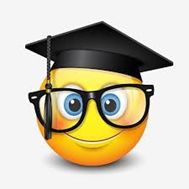 А як дощ пройде – складають.Відповідь:Uhádneš hádanku? Co to je?Jsem v deštivý časjako střecha nad hlavou.Držíš mě nad sebou,a když déšť přejde, mě složíš.Odpověď: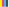 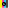 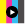 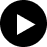 